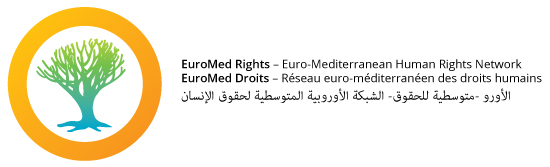 GROUPES DE TRAVAIL D’EUROMED DROITS APPEL A PARTICIPATION 2015GROUPE DE TRAVAIL Migration et Asile (GT MA)Ces dernières années, le contexte extrêmement volatile au sud et à l’est de la Méditerranée, ainsi que les mesures d’austérité dans la rive nord ont eu des conséquences importantes sur les droits des personnes migrantes et réfugiées. À travers des rapports, de réunions régionales, et d’actions de solidarité et plaidoyer, le Groupe de travail d’EuroMed Droits sur la Migration et l’Asile (GT MA) s’est donné pour mission de promouvoir et protéger les droits des personnes migrantes et réfugiées dans la région Euro-Med via le suivi des relations de l’Union européenne avec les pays de la rive sud et sud-est de la Méditerranée, mais aussi des dynamiques sud-sud dans la région. Les activités du GT s’organisent en fonction des objectifs suivants : Suivre la situation des personnes migrantes et réfugiées dans les pays du Sud et de l’Est de la Méditerranée, et mener à cet égard des actions de sensibilisation de l’opinion et de plaidoyer au niveau national et régional : la région euro-méditerranéenne connaît des changements majeurs dans le domaine migratoire. Les politiques mises en place limitent la mobilité, des murs/barrières sont érigé(e)s dans toute la région, tandis que la région fait face au déplacement forcé sans précédent de millions de personnes réfugiées. D’autres questions demeurent préoccupantes comme l’exploitation des travailleuses et travailleurs migrant.e.s. Le rôle du GT MA sera essentiel pour suivre la situation dans la région, et entreprendre les actions appropriées pour promouvoir les droits des personnes migrantes et réfugiées, y compris des actions d’alerte sur des cas emblématiques.   Assurer le suivi des politiques migratoires de l’UE (politiques de l’UE et initiatives des États membres),  sensibiliser l’opinion à leurs effets sur les droits des personnes migrantes et réfugiées, et mener des activités de plaidoyer au niveau régional ou national lorsque cela est décidé : Cela comprend le suivi de l’action extérieure de l’UE dans le domaine migratoire, de l’asile, et du contrôle aux frontières tels que les accords de réadmission, les partenariats pour la mobilité, ou l’action de Frontex dans les pays du sud et de l’est de la Méditerranée, mais aussi des actions de plaidoyer pour davantage de transparence et de respect des droits humains, en ligne avec le droit international et le droit de l’UE.  Renforcer la coopération concernant les droits des personnes migrantes et réfugiées : le GT Migration et Asile vise à renforcer la coopération régionale sur les questions relatives aux droits des personnes migrantes et réfugiées. Dans cette optique, les membres du GT sont encouragés à échanger des informations les uns avec les autres entre les réunions du GT, et de faire office de “points de contact” dans les pays où ils sont établis, afin de faciliter le réseautage entre les membres et avec d’autres organisations, et initier des projets avec les/certains des membres. EuroMed Droits peut également soutenir des dynamiques régionales ou des actions de solidarité dans des cas spécifiques en fonction des axes prioritaires décidés par le groupe de travail (missions de plaidoyer, réunions régionales).  Développer la capacité de la société civile du Sud-Méditerranée à travailler sur les questions relatives à la migration et à l’asile, et à développer des outils de compréhension critique des politiques européennes dans ce domaine afin de pouvoir y réagir : Initiatives pour améliorer la capacité des organisations des pays de la rive sud pour mieux défendre les droits des personnes migrantes et réfugiées. Le GT contribuera aussi à soutenir le développement d’une réponse de la société civile du Sud-Méditerranée aux politiques migratoires de l’UE (sensibilisation de l’opinion sur les effets que ces politiques  peuvent avoir sur les droits des personnes étrangères, et promotion de politiques alternatives protectrices de la mobilité et des droits économiques et sociaux des personnes migrantes et réfugiées).Plus d’information sur le GT Migration et Asile: http://euromedrights.org/fr/theme/migration-refugies-et-demandeurs-dasile/  